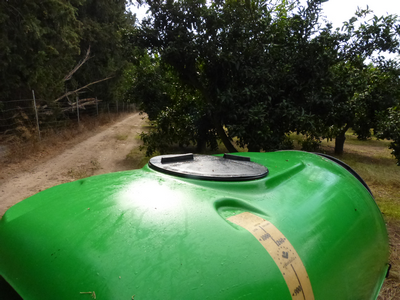 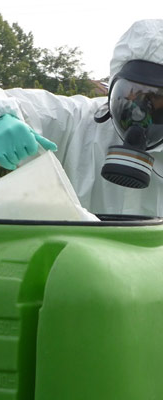 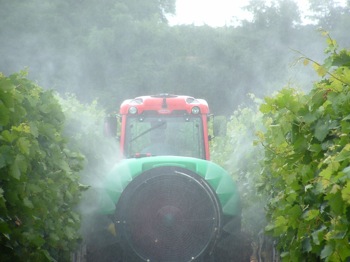 Incontro tecnicouso sostenibile dei prodotti fitosanitariAggiornamento Piano Azione Nazionalegiovedì 12.12.2019  -  ore 15.30Sala riunioni CENTRO SOCIALECorso Vittorio EmanueleISILIArea territoriale interessata comuni del SarcidanoContenuti: Aggiornamento tecnico su utilizzo dei prodotti fitosanitari.Relatore: Dott..Agr. Gianvittorio Sale…………………………………………………………………………………………………..……Per le modalità di adesione e per informazioni rivolgersi alla: Segreteria organizzativa Laore Sardegna ATO  6 –   Via Grazia Deledda n. 11 - ISILITelefono – 0782  800005  – 0782  803254  Tecnico incaricato :  Agr.Marco Orrù